. 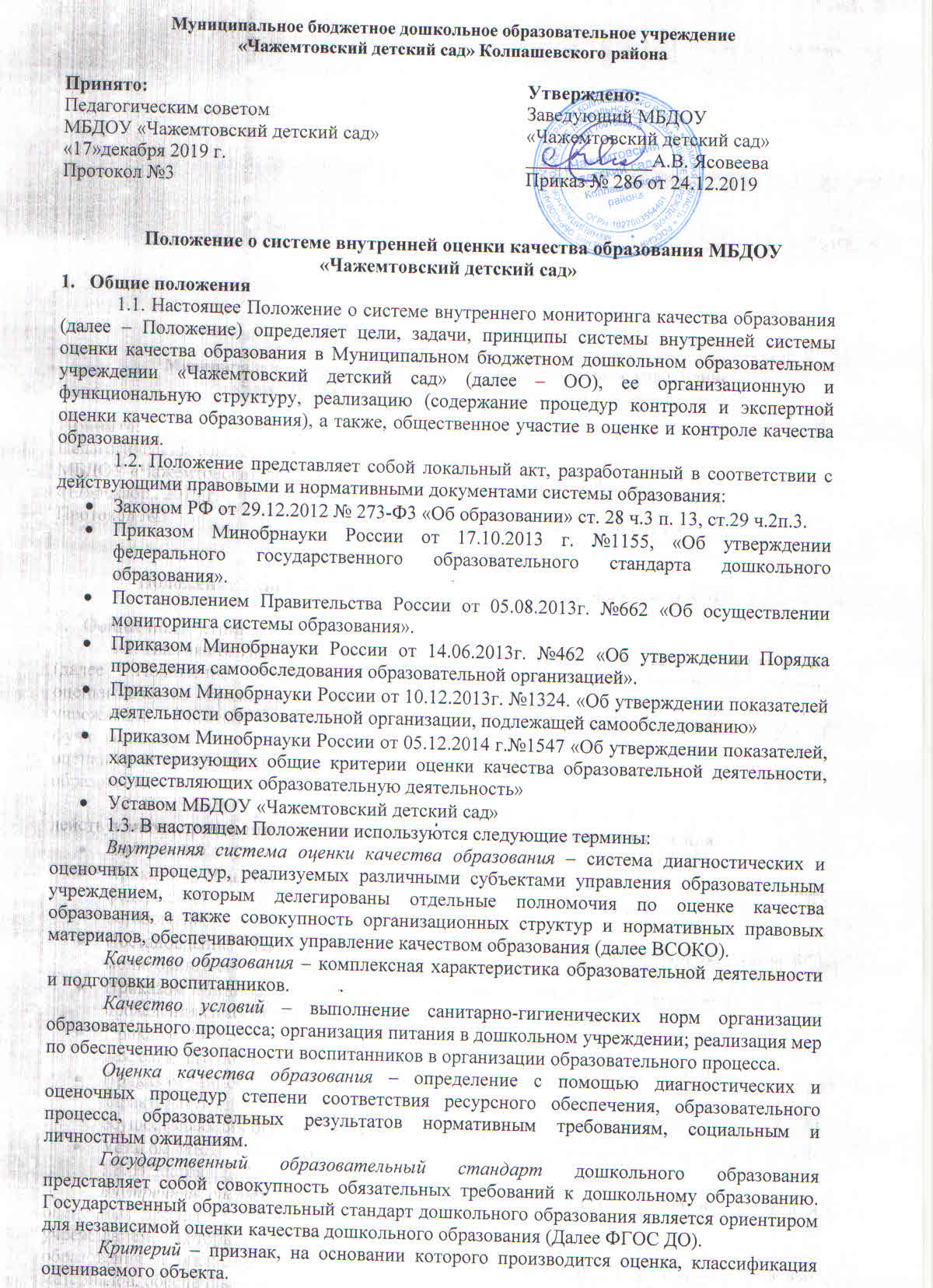 Мониторинг в системе образования – систематическое отслеживание процессов, результатов, других характеристик образовательной системы для выявления соответствия (или не соответствия) ее развития и функционирования заданным целям. Измерение – метод регистрации состояния качества образования, а также оценка уровня образовательных достижений, которые имеют стандартизированную форму и содержание которых соответствует реализуемым образовательным программам.Объекты оценки – процессы и результаты деятельности по образовательным программам дошкольного образования, присмотру и уходу за детьми.1.4. В качестве источников данных оценки и анализа качества образования используются:образовательная статистика;мониторинговые исследования;социологические опросы;отчеты педагогов и воспитателей дошкольной организации;посещение НОД, мероприятий, организуемых педагогами образовательтной организации.1.6. Срок действия данного положения не ограничен. Положение действует до принятия нового. Цели, задачи, функции и принципы внутренней системы оценки качества образования в ОО2.1. Целью внутренней системы оценки качества образования является соответствие качества дошкольного образования в МБДОУ «Чажемтовский детский сад» федеральным государственным образовательным стандартам дошкольного образования.2.2. Задачами внутренней системы оценки качества образования являются:сбор, обработка и анализ информации по различным аспектам образовательной деятельности;принятие мер по усилению положительных и одновременно ослаблению отрицательных факторов, влияющих на образовательную деятельность;оценивание результатов принятых мер в соответствии с требованиями ФГОС ДО.2.3. Основными функциями ВСОКО является:информационная, позволяет определить уровень актуального развития дошкольной организации;аналитическая, позволяет констатировать факты о сложившемся положении дел и объяснить причины успехов и недостатков в реализации образовательного процесса, его сильных и слабых сторон.побудительная, мотивирует педагогов к обновлению профессиональных компетенций для достижения более высокого качества педагогической деятельности;формирующая, позволяет эффективно использовать «зону ближайшего развития» профессионализма каждого конкретного педагога, каждого воспитанника детского сада, всей дошкольной организации в целом;коррекционная, направлена на исправление недостатков в работе, которые выявились в ходе оценки качества.2.4. Основными принципами ВСОКО являются:принцип объективности, достоверности, полноты и системности информации о качестве образования;принцип достаточности объема информации для принятия обоснованного управленческого решения;принцип реалистичности требований, норм, показателей и инструментария оценки качества образования, принцип открытости, прозрачности процедур оценки качества образования;принцип доступности информации о состоянии и качестве образования для различных групп пользователей результатами ВСОКО;принцип системности, отчетности, хранения информации;принцип рефлексивности, реализуемый через включение педагогов в критериальный самоанализ и самооценку своей деятельности с опорой на объективные критерии и показатели.принцип минимизации системы показателей с учетом потребностей разных уровней управления; принцип взаимного дополнения оценочных процедур, установление между ними взаимосвязей и взаимозависимостей;принцип соблюдения морально-этических норм при проведении процедур оценки качества образования в дошкольном учреждении.Основные направления внутренней системы оценки качества образования в ОО3.1. Основными направлениями ВСОКО являются: условия реализации ООП;результаты реализации ООП;качество организации образовательного процесса.3.2. Объекты мониторинга оценки условий реализации ООП:нормативно – правовая база; материально-техническое обеспечение;организация РППС;программно - методическое обеспечение;информационно-техническое обеспечение; психолого-педагогическое обеспечение; кадровое обеспечение;финансовое обеспечение;медико-социальное обеспечениеКритерий оценки нормативно – правовой базы:наличие лицензии на осуществление образовательной деятельности;наличие организационно-распорядительных документов в соответствии с Уставом ОО;наличие всех необходимых правоустанавливающих документов, оформленных в установленном порядке на все объекты недвижимости и земельные участки ОО.Критерий оценки материально-технического обеспечения:требования к зданию, территории ОО, их отделка и оборудование,санитарное состояние и содержание помещений,охрана жизни и здоровья воспитанников и работников ОО, развивающая предметно-пространственная среда. Критерий оценки, развивающей предметно пространственной средынасыщенность предметно-пространственной средытрансформируемость пространстваполифукциональность игровых материаловвариативность предметно-пространственной средыдоступность предметно-пространственной средыбезопасность предметно-пространственной средыКритерий оценки программно - методического обеспечения:комплексное оснащение образовательного процесса программно-методической литературой, наглядным и игровым оборудованием;Оценка качества образовательной программы ОО;Критерий оценки информационно-технического обеспечения: обеспечение образовательного процесса средствами ИКТ; использование в работе ОО сайта. Критерий оценки безопасных условий пребывания участников образовательного процесса:наличие случаев детского травматизма наличие случаев взрослого травматизма готовность ОО к образовательной деятельностисоблюдение требований СанПина.Критерий оценки территории:состояние игровых зон состояние физкультурной площадкисостояние теневых навесовсостояние песка в песочницахналичие приспособлений для укрытия песочниц.Критерий оценки психолого-педагогического обеспечения:педагогическая диагностика (мониторинг);вариативность форм психолого-педагогического сопровождения участников образовательного процесса (профилактика, диагностика, консультирование, коррекционная работа, развивающая работа, просвещение, экспертиза и др.); использование в образовательном процессе современных образовательных технологий деятельностного типа;поддержка одарённых детей, детей с особыми образовательными потребностями в различных областях образовательной, творческой деятельности;организация дополнительного образования;построение взаимодействия с семьями воспитанников, посредством непосредственного вовлечения их в образовательную деятельность;организация сетевого взаимодействия с общеобразовательными организациями.Критерий оценки кадрового обеспечения:укомплектованность педагогических и руководящих кадров;уровень квалификации кадрового состава;контроль прохождения аттестации педагогами;предоставление опыта ОО в мероприятиях научно-методического направления с учетом уровней.участие педагогов в конкурсных мероприятиях.Критерий оценки финансового обеспечения:выполнение муниципального задания (качество выполнения муниципальных услуг);информация о нормативах финансирования ОО, объеме привлеченных дополнительных финансовых средств.Критерий оценки медико-социального обеспечения: состояние здоровья воспитанников; организация питания; организация оздоровления воспитанников и др.3.3. Объекты мониторинга оценки качества и результатов реализации ООП ДО включают в себя оценку реализуемой образовательной программы;Критерий оценки реализуемой образовательной программы:экспертный лист по оцениванию соответствия структуры и содержания ООП ДО нормативным правовым документам (Приложение №1)карта анализа оценки качества развивающей предметно- пространственной среды (приложение № 2)карта анализа кадровых условий реализации основной общеобразовательной программы (приложение №3).  мониторинг планируемых результатов освоения детьми основной общеобразовательной программы дошкольного образования (приложение № 4)результаты адаптации детей к ОО (аналитическая справка);результаты изучения уровня готовности детей к школьному обучению (Приложение №5);результативность участия педагогов и детей в конкурсах разного уровня (Приложение №6); анкета выявления удовлетворенности родителей качеством образовательных услуг (приложение №7).. Организационная и функциональная структура внутренней системы оценки качества образования в ОО4.1. Организационной основой ВСОКО является комплексный план мониторинга, где определяется форма, направление, сроки и порядок проведения мониторинга, ответственные лица. План рассматривается на заседании Педагогического совета, утверждается руководителем, и является обязательным к исполнению всеми работниками ОО.4.6. Заведующий осуществляет общее руководство по реализации комплексного плана мониторинга.4.7.Заместитель заведующего осуществляет мониторинг образовательного процесса в ОО - отслеживание соответствия состояния и результатов образовательного процесса в ОО Федеральным государственным образовательным стандартам. Проводит мониторинг совершенствования инновационного пространства в ОО, качества результатов работы образовательной системы в ОО. Отслеживает выполнение ООП ОО, годового плана работы, гигиенические требования к нагрузке в соответствии с СанПин.4.8. Педагоги:проводят мониторинг развития каждого воспитанника;анализируют динамику развития личности каждого воспитанника;отслеживают состояние здоровья воспитанников (физическое развитие, заболеваемость, посещаемость);выявляют факторы, отрицательно влияющие на самочувствие и здоровье детей;разрабатывают и предлагают родителям рекомендации по воспитанию и обучению детей;своевременно доводят итоги мониторинга до сведения родителей;своевременно предоставляют информацию администрации образовательного учреждения4.9. Заведующий хозяйством осуществляет мониторинг материально-технического и финансового обеспечения образовательного процесса, выполнение санитарно-эпидемиологических правил в образовательной организации.4.10. Педагог-психолог осуществляет мониторинг:-психологического сопровождения образовательного процесса в группах;-владения педагогами личностно-ориентированной моделью взаимодействия с воспитанниками;-уровня психического благополучия ребенка в ОО и т.д.4.11. Инструктор по физической культуре осуществляет мониторинг физической подготовленности и развития физических качеств детей, мониторинг проведения оздоровительных мероприятий в режиме дня.4.12. Бухгалтер осуществляет мониторинг качества питания.4.13. Согласованная работа системы мониторинга ОО по ВСОКО позволяет обеспечить стандарт качества образования5. Реализация внутренней системы оценки качества образования в ОО5.1. алгоритм действий:-определение и обоснование объекта мониторинга;-сбор данных на основе методик, используемых для мониторинга (тестирование, анкетирование, экспертиза, и др.);-обработка полученных данных;- анализ и интерпретация полученных данных;-подготовка документов по итогам анализа полученных данных;-распространение результатов ВСОКО среди потребителей образовательной услуги5.2. Методы и формы проведения ВСОКО:тестирование, анкетирование, ранжирование;наблюдение образовательной деятельности и образовательных мероприятий, родительских собраний;собеседования с воспитанниками, педагогами, родителями.•	мониторинг (целенаправленное систематическое наблюдение, собеседование, анализ документации, анкетирование, сравнение и анализ);•	контроль (оперативный, тематический, фронтальный, итоговый, взаимоконтроль).5.6. Итоги мониторинга оформляются в схемах, таблицах, диаграммах, отражаются в справочно–аналитических материалах.5.7. Мониторинговые исследования обсуждаются на заседаниях педагогического совета, совещаниях при заведующем.5.8. По результатам мониторинговых исследований разрабатываются рекомендации, принимаются управленческие решения, издается приказ, осуществляется планирование и прогнозирование развития ОО.6. Общественное участие в оценке качества образования6.1.ВСОКО обеспечивает реализацию прав родительской общественности, общественных организаций по включению в процесс оценки качества образования.6.2. Диагностические и оценочные процедуры в рамках ВСОКО могут проводиться с привлечением профессиональных и общественных экспертов в рамках действующего законодательства.Приложение №1Форма карты результативности участия ОО в конкурсах и образовательных мероприятиях разного уровняРезультативность педагогической профессиональной деятельностиРезультативность участия образовательного учреждения в конкурсах 3 Результативность участия работников образовательных учреждений в конкурсах4 Результативность участия обучающихся образовательных учреждений в конкурсахПриложение №2Результаты адаптации детей к ООПриложение №3Результаты изучения уровня готовности детей к школьному обучениюПриложение №4Карта анализа оценки качества развивающей предметно - пространственной средыПриложение №5Карта анализа кадровых условий реализации основной образовательной программы дошкольного образованияПриложение №6Анкета изучения мнений родителей (законных представителей) об удовлетворенности условиями и качеством предоставляемых услуг в МБДОУ «Чажемтовский детский сад»Уважаемые родители!Просим Вас ответить на вопросы Ваше мнение необходимо для того, чтобы сотрудники детского сада смогли внести в свою работу соответствующие изменения, улучшить ее. Просим Вас помочь педагогическому коллективу ОО улучшить свою работу.Заранее благодарим Вас за искренние ответы.Приложение №7 Результаты повышения квалификации  педагогов и администрацииТаблица 1.Результаты профессиональной переподготовкипедагогов и администрацииТаблица 2. Приложение №8Аттестации педагогических работниковПриложение №9Оценка качества ООП ДООценка на соответствие основной образовательной программы осуществляется за счет параметров по степени их соответствия требованиям нормативных документов. В процессе проведения оценки, сначала заполняется оценочный лист, где измерение параметров осуществляется в числовом выражении:− несоответствие или отсутствие – 0 баллов − частичное соответствие – 1 балл− соответствие параметра требованиям нормативных документов – 2 балла. Итоговое количество баллов по всем параметрам характеризует качество ООП ДО.Экспертный лист по оцениванию соответствия структуры и содержания ООП ДО нормативным правовым документамФактическое количество баллов по всем параметрам сравнивается с определенным диапазоном баллов:Ф. И. О. педагогаФорма представленного опыта работы (доклад, публикация, творческий отчет, мастер-класс и т.д.)Уровень (муниципальный, региональный и тп) с указанием названия мероприятияТема представленного опыта работыДата представления Всероссийский уровеньВсероссийский уровеньВсероссийский уровеньВсероссийский уровеньВсероссийский уровеньРегиональный уровеньРегиональный уровеньРегиональный уровеньРегиональный уровеньРегиональный уровеньМуниципальный уровеньМуниципальный уровеньМуниципальный уровеньМуниципальный уровеньМуниципальный уровеньФ.И.О. педагогаНазвание конкурсных мероприятийДата проведенияРезультатВсероссийский уровеньВсероссийский уровеньВсероссийский уровеньВсероссийский уровеньРегиональный уровеньРегиональный уровеньРегиональный уровеньРегиональный уровеньМуниципальный уровеньМуниципальный уровеньМуниципальный уровеньМуниципальный уровеньФ.И.О. педагогаНазвание конкурсных мероприятийРезультатВсероссийский уровеньВсероссийский уровеньВсероссийский уровеньРегиональный уровеньРегиональный уровеньРегиональный уровеньМуниципальный уровеньМуниципальный уровеньМуниципальный уровеньФ.И.О. педагогаНазвание конкурсных мероприятийУчастники(по - фамильно)Дата проведенияРезультатМеждународный уровеньМеждународный уровеньМеждународный уровеньМеждународный уровеньМеждународный уровеньВсероссийский уровеньВсероссийский уровеньВсероссийский уровеньВсероссийский уровеньВсероссийский уровеньРегиональный уровеньРегиональный уровеньРегиональный уровеньРегиональный уровеньРегиональный уровеньМуниципальный уровеньМуниципальный уровеньМуниципальный уровеньМуниципальный уровеньМуниципальный уровеньУровень адаптации2016-20172016-20172017-20182017-20182018-20192018-2019Уровень адаптацииКол-во детей%Кол-во детей%Кол-во детей%Легкая СредняяТяжелая Всего детейУровень готовности детей к школьному обучению2016-20172016-20172017-20182017-20182018-20192018-2019Уровень готовности детей к школьному обучениюКол-во детей%Кол-во детей%Кол-во детей%ВысокийСреднийНизкийНе готовы к школьному обучениюВсего детей№ п\пПоказатель Соответствует  Не соответствует1Организация среды в ОО обеспечивает реализацию основной образовательной программы2Развивающая предметно-пространственная среда ОО соответствует возрасту детей3В ОО обеспечена доступность предметно-пространственной среды для воспитанников4Предметно-пространственная среда ОО обеспечивает условия для физического развития, охраны и укрепления здоровья, коррекции недостатков развития детей5Предметно-пространственная среда в ОО обеспечивает условия для эмоционального благополучия и личностного развития детей (имеются индивидуальные шкафчики для одежды, личных вещей, игрушек детей;6Предметно-пространственная среда ОО обеспечивает условия для развития игровой деятельности детей 7Предметно-пространственная среда ОО обеспечивает условия для познавательного развития детей (выделены помещения или зоны, оснащенные оборудованием, приборами и материалами для разных видов познавательной деятельности детей - книжный уголок, библиотека,зимний сад, огород, и др.)8Предметно-пространственная среда ОО обеспечивает условия дляхудожественно-эстетического развития детей (помещения ОО и участокоформлены с художественным вкусом; выделены помещения или зоны,оснащенные оборудованием и материалами для изобразительной,музыкальной, театрализованной деятельности детей, изостудия «Цветоград» и др.)9Предметно-пространственная развивающая среда ОО является трансформируемой т.е. может меняться в зависимости отобразовательной ситуации, в том числе, от меняющихся интересов ивозможностей детей10Предметно-пространственная развивающая среда ОО являетсяполифункциональной11Предметно-пространственная развивающая среда ОО является вариативной 12В ОО созданы условия для информатизации образовательного процесса (для демонстрации детям познавательных, художественных,мультипликационных фильмов, литературных, музыкальныхпроизведений и др.; для поиска в информационной среде материалов,обеспечивающих реализацию основной образовательной программы; дляпредоставления информации о Программе семье, всем заинтересованнымлицам, вовлеченным в образовательную деятельность, а также широкойобщественности; для обсуждения с родителями детей вопросов,связанных с реализацией Программы и т.п.)13Предметно-пространственная среда ОО и ее элементы соответствуют требованиям по обеспечению надежности и безопасностиПоказатели оценки кадровых условий реализации ООП ООКритерии оценки кадровых условий реализации ООП ООФактические данныеКвалификации педагогических работниковСоответствие квалификации педагогических работников требованиям, установленным в Едином квалификационном справочнике должностей руководителей, специалистов, служащих% педагогических работников,соответствующихтребованиямКвалификации учебно- вспомогательного персоналасоответствие квалификации учебно-вспомогательного персоналатребованиям, установленным в Едином квалификационном справочникедолжностей руководителей, специалистов и служащих% учебно-вспомогательногоперсонала, соответствующихтребованиямДолжностной состав реализации ООП ДОсоответствие должностей педагогических работников содержанию ООП ДОда/нетДолжностной состав реализации ООП ДОпрофильная направленность квалификации педагогических работников всоответствии с занимающей должностьюда/нетКоличественный состав реализации ООП ДООтсутствие вакансийда/нетКомпетенции педагогических работников- способность педагогических работников обеспечивать эмоциональное благополучие детей- способность педагогических работников обеспечивать поддержку индивидуальности и инициативы детей- способность педагогических работников устанавливать правила взаимодействия в разных ситуациях - способность педагогических работников к построению вариативного образования, ориентированного на индивидуальные особенности развития детей- способность педагогических работников к конструктивному взаимодействию с родителями воспитанников. да/нетКритерии оценкиВарианты ответовВарианты ответовКритерии оценкиудовлетворенне удовлетворен/причиныКачеством образования и воспитания, которые получает Ваш ребенокКачеством организации учебно-воспитательного процессаПрофессионализмом педагогического коллективаСтепенью осуществления индивидуального подхода к Вашему ребенкуКачеством использования современных методов и средств обученияИмеющейся материальной базойКачеством взаимоотношений воспитателя с детьмиСтепенью соблюдения санитарно-гигиенических нормСтепенью Вашей информированности о событиях, происходящих в саду, в группе и с Вашим ребенкомКачеством дополнительного образования (секции, кружки)Всего получают услугу (кол-во человек)Опрошено респондентов (кол-во человек)Удовлетворён (кол-во человек)Не удовлетворёнНе удовлетворёнВсего получают услугу (кол-во человек)Опрошено респондентов (кол-во человек)Удовлетворён (кол-во человек)(кол-во человек)причины, указанные респондентамиучебный год_________учебный год_________учебный год_________учебный год_________№Ф.И.О. педагога, должностьНазвание курсов Количество часов, место прохождение, датаучебный год_________учебный год_________учебный год_________учебный год_________№Ф.И.О. педагога, должностьНазваниепрограммы профессиональной переподготовкиКоличество часов, место прохождение, датаучебный год_________учебный год_________учебный год_________учебный год_________№Ф.И.О. педагога, должностьГод прохождения аттестацииРезультат№Параметры Индикаторные показателиФактический результат1.Соответствие структуры ООП ДО ФГОС ДО1.Соответствие структуры ООП ДО ФГОС ДО1.Соответствие структуры ООП ДО ФГОС ДО1.Соответствие структуры ООП ДО ФГОС ДО1.1.Целевой раздел: - пояснительная записка;  - планируемые результатысоответствует – 2 балла; частично соответствует – 1 балл;  не соответствует – 0 баллов 1.2.Содержательный раздел: - описание образовательной деятельности;  - описание форм, способов, методов и средств реализации Программы; - способы поддержки детской инициативы;  - особенности взаимодействия с семьей; - иные характеристикисоответствует – 2 балла;  частично соответствует – 1 балл;  не соответствует – 0 баллов1.3.Организационный раздел:  - описание материально-технического обеспечения;  - распорядок дня; - особенности организации развивающей предметно-пространственной средысоответствует – 2 балла частично соответствует – 1 балл;  не соответствует – 0 балловОбщее количество баллов по показателю 6Общее количество баллов по показателю 662.Направленность ООП ДО на:соответствует – 2 балла частично соответствует – 1 балл;  не соответствует – 0 баллов2.1.Охрану и укрепление физического и психического здоровья детей, в том числе их эмоционального благополучиясоответствует – 2 балла частично соответствует – 1 балл;  не соответствует – 0 балловОбеспечение преемственности ООП дошкольного и начального общего образования (цели, задачи, содержание ОП) соответствуетсоответствует – 2 балла частично соответствует – 1 балл;  не соответствует – 0 балловСоздание условий для позитивной социализации и индивидуализации детейсоответствует – 2 балла частично соответствует – 1 балл;  не соответствует – 0 балловОбъединение обучения и воспитания в целостный образовательный процесссоответствует – 2 балла;  частично соответствует – 1 балл;  не соответствует – 0 балловФормирование общей культуры личности детей, предпосылок учебной деятельности соответствуетсоответствует – 2 балла;  частично соответствует – 1 балл;  не соответствует – 0 балловОбеспечение вариативности и разнообразия содержания Программ и организационных форм с учетом образовательных потребностей соответствуетсоответствует – 2 балла;  частично соответствует – 1 балл;  не соответствует – 0 балловФормирование социокультурной среды, соответствующей возрастным, психологическим, физиологическим особенностям детейсоответствует – 2 балла;  частично соответствует – 1 балл;  не соответствует – 0 балловОбеспечение психолого-педагогической поддержки семьисоответствует – 2 балла;  частично соответствует – 1 балл;  не соответствует – 0 балловОбщее количество баллов по показателюОбщее количество баллов по показателю163.Соответствие ООП ДО принципам:3.Соответствие ООП ДО принципам:3.Соответствие ООП ДО принципам:3.Соответствие ООП ДО принципам:Возрастной адекватностисоответствует – 2 балла;  частично соответствует – 1 балл;  не соответствует – 0 балловРазвивающего образованиясоответствует – 2 балла;  частично соответствует – 1 балл;  не соответствует – 0 балловНаучной обоснованности и практической применимостисоответствует – 2 балла;  частично соответствует – 1 балл;  не соответствует – 0 балловПолноты, необходимости и достаточностисоответствует – 2 балла;  частично соответствует – 1 балл;  не соответствует – 0 балловЕдинства воспитательных, развивающих и обучающих целей и задач процесса образования детей дошкольного возрастасоответствует – 2 балла;  частично соответствует – 1 балл;  не соответствует – 0 балловИндивидуализации дошкольного образованиясоответствует – 2 балла;  частично соответствует – 1 балл;  не соответствует – 0 балловОбщее количество баллов по показателюОбщее количество баллов по показателю124. Отражение в ООП ДО содержания, обеспечивающего:4. Отражение в ООП ДО содержания, обеспечивающего:4. Отражение в ООП ДО содержания, обеспечивающего:4. Отражение в ООП ДО содержания, обеспечивающего:Развитие личности, мотивации и способностей детей в различных видах деятельностисоответствует – 2 балла;  частично соответствует – 1 балл;  не соответствует – 0 балловСтруктурные единицы, представляющие направления развития и образования детей (образовательные области)соответствует – 2 балла;  частично соответствует – 1 балл;  не соответствует – 0 балловХарактер взаимодействия со взрослыми и другими детьмисоответствует – 2 балла;  частично соответствует – 1 балл;  не соответствует – 0 балловСистему отношений ребенка к миру, к другим людям, к самому себесоответствует – 2 балла;  частично соответствует – 1 балл;  не соответствует – 0 балловОбщее количество баллов по показателюОбщее количество баллов по показателю85.Отражение в ООП ДО частей, предусмотренных ФГОС5.Отражение в ООП ДО частей, предусмотренных ФГОС5.Отражение в ООП ДО частей, предусмотренных ФГОС5.Отражение в ООП ДО частей, предусмотренных ФГОСОбязательной части, предполагающей комплексность подхода обеспечивающей развитие детей во всех образовательных областяхсоответствует – 2 балла;  частично соответствует – 1 балл;  не соответствует – 0 балловЧасти, формируемой участниками образовательных отношений, представленной парциальными программами, методиками, формами образовательной работысоответствует – 2 балла;  частично соответствует – 1 балл;  не соответствует – 0 балловУчет образовательных потребностей, интересов и мотивов детей, членов их семей и педагогов в части, формируемой участниками образовательных отношенийсоответствует – 2 балла;  частично соответствует – 1 балл;  не соответствует – 0 балловОбщее количество баллов по показателюОбщее количество баллов по показателю66.Соответствие ООП ДО требованиям СанПиН:6.Соответствие ООП ДО требованиям СанПиН:6.Соответствие ООП ДО требованиям СанПиН:6.Соответствие ООП ДО требованиям СанПиН:К общему времени реализации ООП ДОсоответствует – 2 балла;  частично соответствует – 1 балл;  не соответствует – 0 балловК максимально допустимому объему образовательной нагрузкисоответствует – 2 балла;  частично соответствует – 1 балл;  не соответствует – 0 балловК режиму дня, способствующему гармоничному развитию личности ребенка  соответствуетсоответствует – 2 балла;  частично соответствует – 1 балл;  не соответствует – 0 балловОбщее количество баллов по показателюОбщее количество баллов по показателю67Взаимосвязь разделов ООП ДО (отсутствие противоречий в содержании, целостность ООП ДО)соответствует – 2 балла;  частично соответствует – 1 балл;  не соответствует – 0 балловОбщее количество баллов по показателюОбщее количество баллов по показателю2Итоговое количество балловИтоговое количество баллов56Итоговое количество балловСоответствие ООП ДО требованиям нормативных правовых документов53-56Полностью соответствует требованиям41-52В целом соответствует требованиям28-40Частично соответствует требованиям0-27Не соответствует требованиям